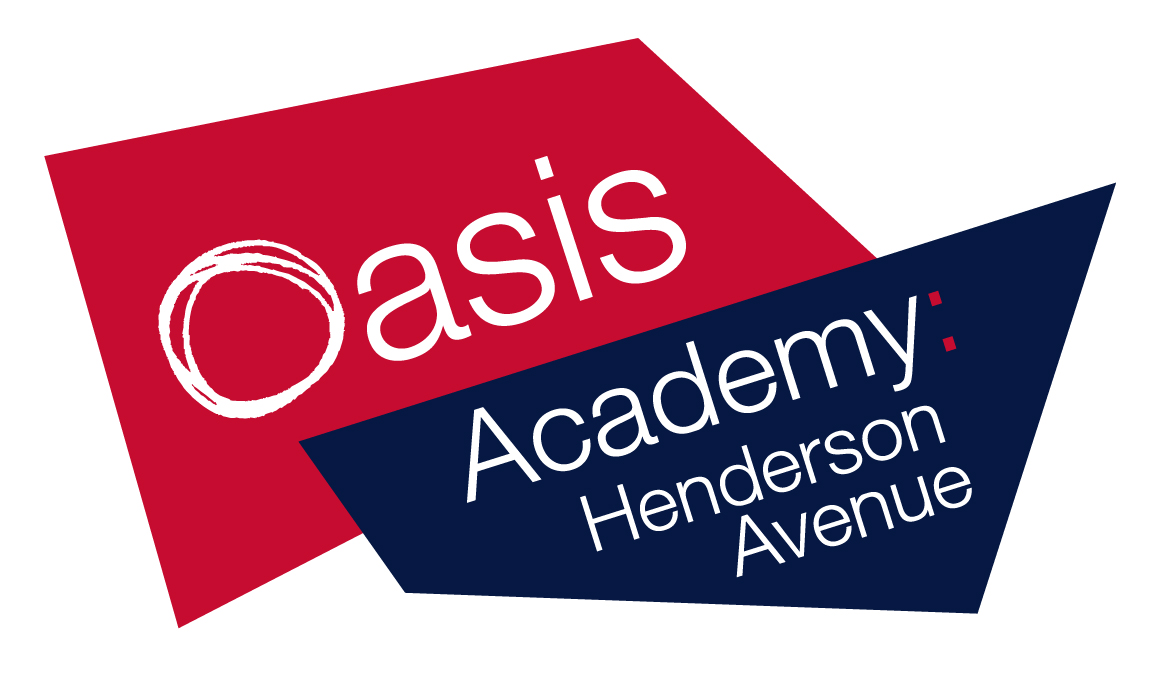 Year 6 Home Learning Pack: 3Subject: MathsBRONZEARITHMETIC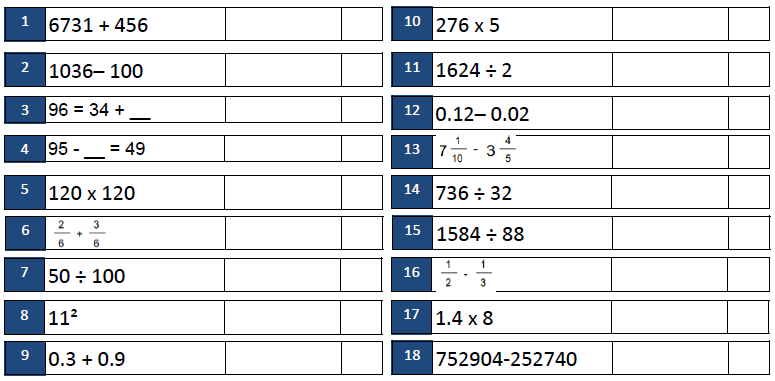 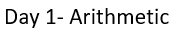 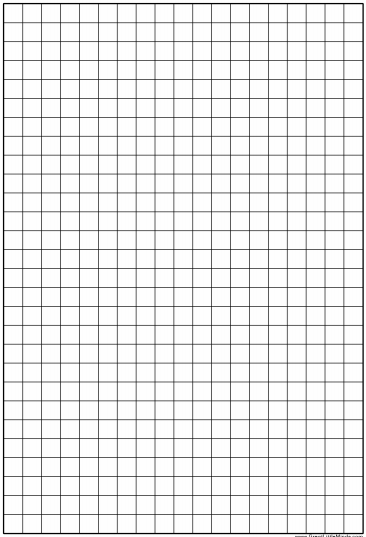 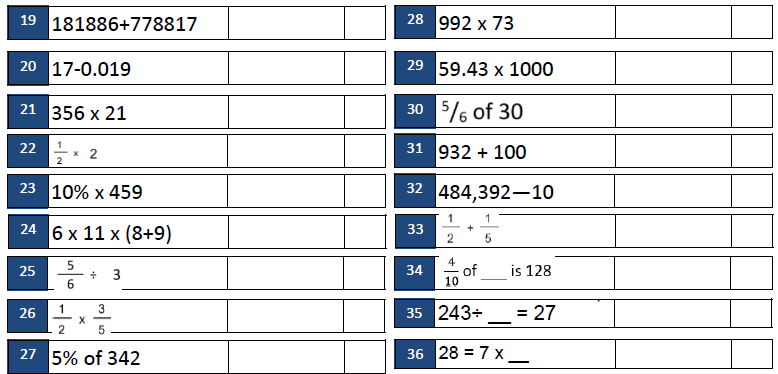 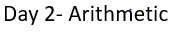 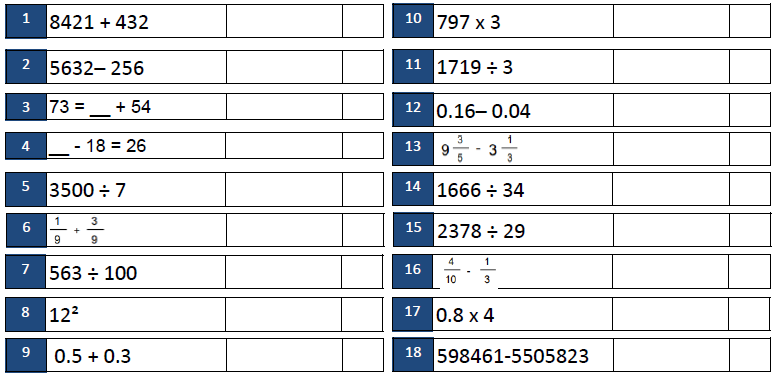 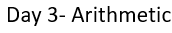 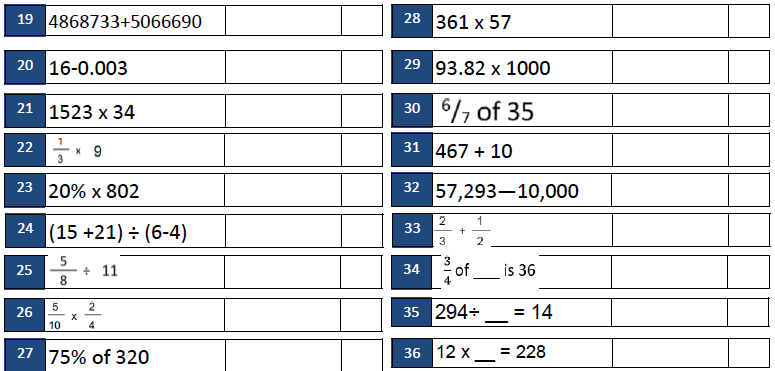 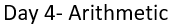 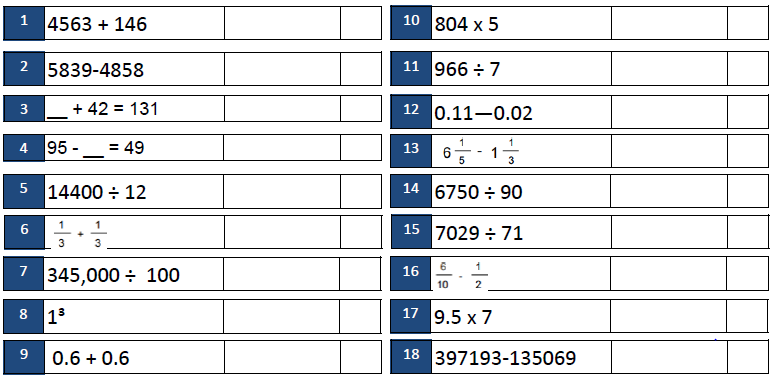 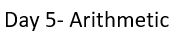 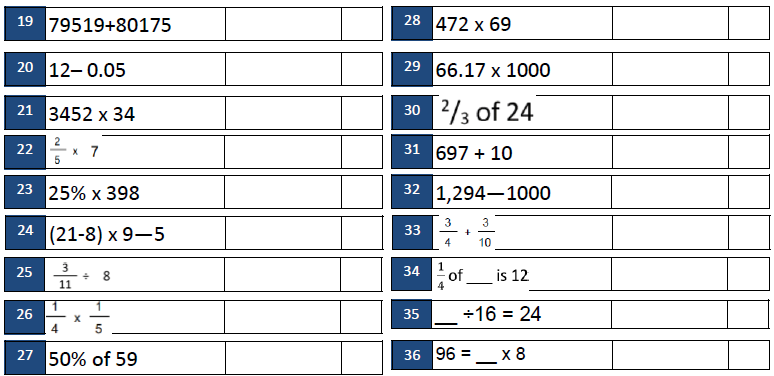 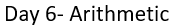 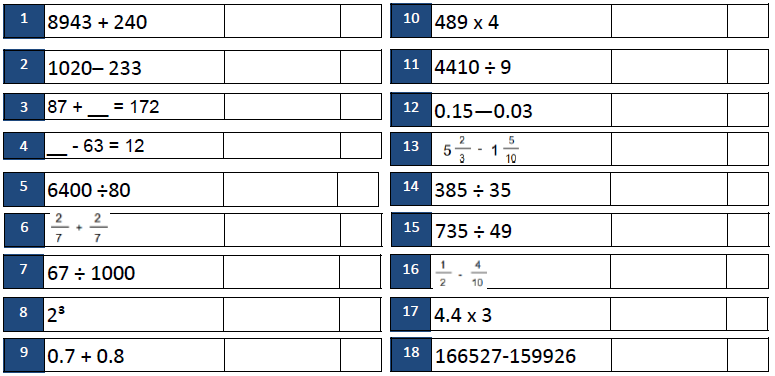 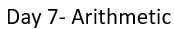 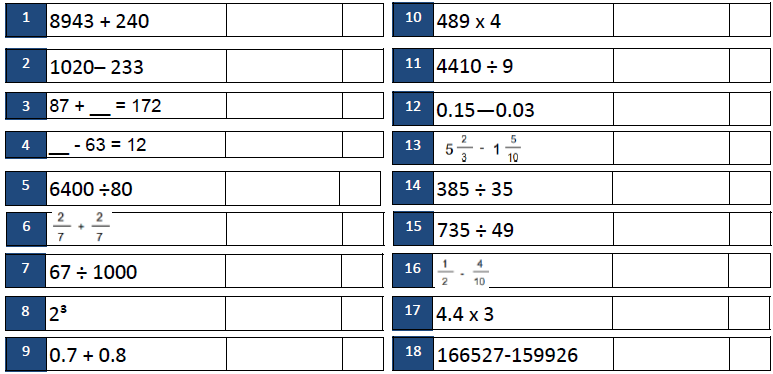 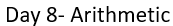 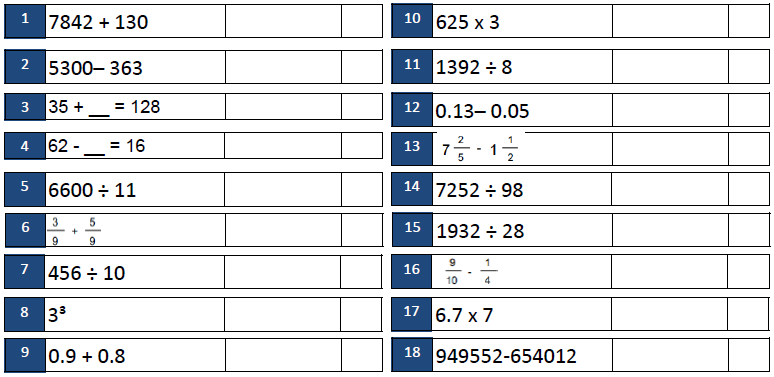 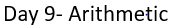 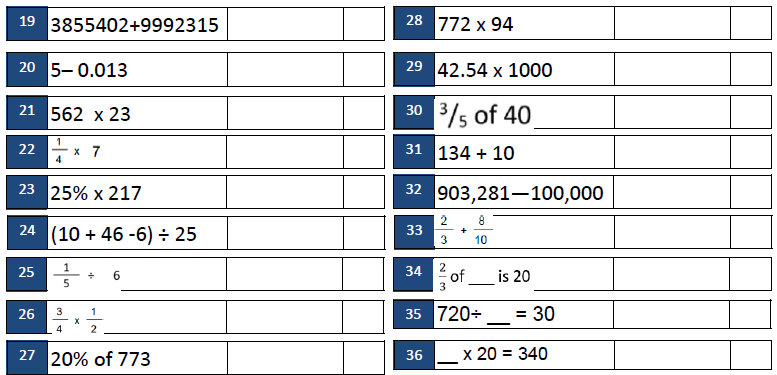 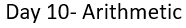 